Согласовано:Зам. руководителя по УВР:_______________Склярова Т.А.Принято. Протокол от _______МО классных руководителей.__________  Тарасова Е.А..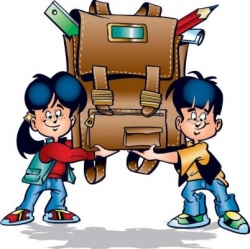                                                                                                                          Классный  руководитель:                                                                                     Анализ воспитательной работыс учащимися 8 класса2012 – 2013 учебный год.Осмысление своего труда ведет к его совершенствованию и к  болееэффективной работе в дальнейшем.Цель воспитательной работы на 2012-2013 уч. год – создание условий для саморазвития, социализации и адаптации ребенка к внешним требованиям изменяющегося социума.Задачи:Формировать «Образ успешного человека» как элемента школьной культуры;Содействовать мотивации учащихся к участию в делах школы и класса, к самоуправлению;Способствовать взаимодействию учителей, учащихся и родителей через различные формы учебной и внеклассной деятельности;Способствовать пониманию учащимися значимости здоровья для собственного самоутверждения;Развивать ключевые компетенции личности (учебную, социально-культурную, коммуникативную, толерантную и адаптивную);Проводить диагностики и анализировать развитие каждого учащегося и классного коллектива.Чтобы решить поставленные задачи, в течение года проводились разнообразные виды воспитательной работы:1.Работа с классом – В течение учебного года активно работала над изучением классного коллектива. В своей работе использовала такие диагностики: состояние межличностных отношений; выявление лидеров и отверженных в классном коллективе; самооценка личности ребенка; удовлетворенность уч-ся жизнью в классе; определение психологического климата в коллективе; определение групповой сплоченности классного коллектива, отношение к жизненным ценностям, нравственная мотивация. Такая работа помогает вовремя заметить особенности в характере ребенка, которые могут привести к упущению в воспитании, и создает основу для сознательного управления развитием с учетом возрастных изменений. Полученная информация о каждом ребенке в ходе диагностических исследований, позволила правильно построить воспитательную работу. Результаты социометрического исследования, которое проводилось в течение четырех лет, приведены в таблице.Из таблицы видно, что в классе постоянное количество групп уже в течение 3 лет (объединены по личным интересам), изменился  лидер (в классе является отличником),   устойчивые группы колеблются (объединяются по учебным интересам), определился состав «одиночек» ( общается со всем.  Дружат со всем классом:Джакеев, Ковзалов, Мажитова общаются со всеми,  у них нет постоянных друзей).  Показанные результаты позволяют говорить о положительной динамике количественного состава и сплоченности коллектива, о системе работы классного руководителя по достижению поставленной цели.Результаты изучения самооценки личности, которое проводилось в течение трех лет, приведены в таблице.Из таблицы видно, что нужна индивидуальная работ с учащимися классным руководителем и психологом.                        Диагностика отношений к жизненным ценностям:Высокий уровнь – 10 человек;Средний уровень – 9 человек;Низкий уровень – 3 человек (Леонтьева, Сагандыков, Склярова)1 место – здоровье родителей – 18 человек2 место – верный друг – 16 человек3 место – доброе сердце – 10 человекА также  - иметь компьютер (8), иметь много денег (12), иметь слуг (Мокрый, Шупанов), командовать (Мокрый, Баева, Хамицев).Диагностика «Наши взаимоотношения» показала, что большинство учащихся считают наш класс дружным и сплоченным.«В нашем классе иногда бывают ссоры, но конфликтным наш класс назвать нельзя» - 16 человек»Наш класс дружный» - 5 человек.«Наш класс недружный, трудно учиться в классе» - 1 человек (Склярова)Анализируя все диагностики я пришла к выводу, что особое внимание нужно уделить: Скляровой, Леонтьевой, Джакееву, Сагандыкову и мною были намечены пути решения проблем:      Индивидуальные работы с учащимися, постоянная  связь с родителями и учителями- предметниками.Привлечение к самоуправлению через разовые поручения.Вовлечение учащихся во внеурочную деятельность.Коллективные мероприятии в школе и вне школы.Проведение бесед, круглых столов, дискуссий на разные темы.Создание ситуации успеха для учащихся.Привлечение детей к внеурочной работе, а так же к посещению факультативов.Активно работать в направлении учитель-ученик, ученик-учитель, индивидуальная работа с учащимися.Тем не менее, следует сказать, что общий психологический фон в классе благоприятен. Ребята дружелюбны, нет места грубости и хамству,  уважительно относятся к другим учащимся, к старшим. Общественные поручения выполняются не всеми, в 8 классе ученики стали нехотя откликаться на просьбы классного руководителя, это связанно с психологическими особенностями этого возраста. Безусловно, в целом учащиеся моего класса хорошо воспитаны и, наверное, большей частью это заслуга родителей. Однако, уверена, что и те мероприятия, которые осуществлялись мною в течение учебного года, сыграли важную и, несомненно, положительную роль.В течение учебного года использовались различные формы воспитательной работы: классные часы и беседы. Основным компонентом воспитательной работы являлись классные часы, проводившиеся регулярно раз в неделю. Помимо организационных значительное место занимали тематические, чаще всего касавшиеся вопросов взаимоотношений между ребятами, вопросов этикета, воспитанности, гражданственности. В своей работе большое внимание уделяла формированию нравственных качеств личности, развитию творческих и познавательных интересов, патриотическому воспитанию. Среди учащихся проводила мероприятия по профилактике наркомании, СПИДа, правонарушений, детского дорожно-транспортного травматизма, асоциального поведения и др. Воспитывала учащихся в духе демократии, свободы, личного достоинства, предоставляла им реальные возможности участия в управлении классом. Проводила обязательные внеклассные мероприятия: классные часы, часы общения, информационные часы.Не остались в стороне учащиеся нашего класса и от мероприятий, проводимых в школе, районе в ходе реализации воспитательной программы.                                                           Результаты учебных достижений класса. В основу воспитательной работы класса были положены методы позитивного воспитания: не создавать своим поведением обстановки, мешающей или раздражающей остальных, не угрожать и не трогать физически никого, не оскорблять других, не говорить о себе или о других плохо, не брать без разрешения чужие вещи, не сквернословить, заступаться за других без физического вмешательства. Любой человек достоин уважения и суверенитета. Отмечать победы и благородные поступки каждого. Все случаи нарушения этих  правил обсуждать на общем собрании группы без оскорблений провинившегося либо в индивидуальной беседе ребенка с воспитателем.В целом, работа по реализации поставленных задач, основанная на методах позитивного воспитания, дала положительные результаты. Однако, усилить познавательную мотивацию у ряда учащихся не удалось. Главная причина – особенности подросткового возраста.2.Индивидуальная работа с учащимися - В течение года был проделан большой объём индивидуальной воспитательной работы. Установила контакты с каждым ребенком. Развивала общественную активность детей, вовлекая их во все мероприятия, проводимые в классе, школе и районе. Также следила за внешним видом учащихся. Контролировала дисциплину учащихся класса, не оставляет без внимания нарушения дисциплины учеником на уроке и во внеурочной деятельности. Корректировала поведение Мокрого В, Джакеева А., которые не умеют вести   себя на уроках и переменах.  Изучала жилищно-бытовые условия учеников. Оказывала индивидуальную помощь учащимся (в учебной деятельности и вне школьной). Прежде всего, это касается педагогически запущенных и неуспевающих детей. Работа велась комплексно, совместными усилиями меня, как классного руководителя, администрации школы, родителей. Многократно проводились индивидуальные беседы с Скляровой Н по вопросам её интересов.          В классе есть слабоуспевающие ребята: Абольянина Г, Джакеев А, Ковзалов В, Мажитова Э, Сагандыков Т, Рязанов С.В отношении этих учащихся осуществляется жёсткий контроль: еженедельно на проверку собираются дневники, проводятся индивидуальные беседы с учителями-предметниками, родителями, организационные классные часы. Все указанные меры позволяли в течение года держать ситуацию под контролем.          В классе 9 учащихся занимаются на «4» и «5», из них  – Тайшаев Радмир на «отлично».Еще 3-4 человека могут заниматься хорошо, имеют по1 -2 тройки.    Одной из задач на следующий учебный год должна быть работа со способными ребятами.Регулярно и своевременно контролировала посещаемость учебных занятий учениками: вела учёт пропусков в классном журнале, каждый пропуск урока имел оправдательный документ, звонила родителям в этот же день, если ребенка не было в школе – пропусков без уважительных причин не было.3. Работа с учителями-предметниками и социальным педагогом – Проводила работу с учителями-предметниками, направленную на улучшение качества успеваемости учащихся (анализировала текущие оценки, еженедельно выставляла из журнала оценки в дневники учащихся; анализировала итоговые оценки и сообщала их родителям учеников). О возникающих проблемах с учителями - сразу же ставила в известность родителей и проводила беседы с учащимися. Приглашала  учителей на родительские собрания для информирования о ходе и результатах обучения. Учителя-предметники проводили индивидуальные консультации для отстающих учащихся, факультативы, а так же  индивидуальную работу с «одаренными» детьми, работала с детьми по стабилизации самооценки учащихся.4. Работа с родителями – Радует то, что установлен хороший контакт с родителями. За прошедший год проведено 4 собрания. Помимо вопросов организационных обсуждались и вопросы общепедагогического плана, психологии подростков. Большинство родителей охотно идут на контакт.          Привлекала родителей к планированию воспитательной работы. Разработала правила общения с родителями:
   1. Встреча с родителями: праздник – экзамен (компетентность, одежда, прическа, настроение).
   2. Доброжелательность (прежде всего открытость и доверительность).
   3. Не поучать. Обсуждать проблемы. Если родитель не прав, попросите разъяснений.
   4. Никаких конкретных примеров, ни плохих, ни хороших (возможен обратный эффект).
   5. Никогда не стесняйтесь признать свои ошибки, тем более публично.
   6. Прежде чем критиковать, найдите достоинство.   7. Формируйте единое педагогическое пространство.
          В работе с родителями реализовывала принципы:
   • Партнерских отношений с родителями;
   • Открытости педагогического процесса;
   • Осведомленности родителей о школьной жизни.Собирала сведения и заполняла страницу сведений о родителях в классном журнале. Своевременно ставила родителей в известность о промежуточных и итоговых результатах учебной деятельности учеников. Проводила выборы родительского комитета класса. Требовала от родителей осуществления своих родительских обязанностей – контроля успеваемости ребёнка (через дневники – еженедельно), соблюдения ребёнком санитарно-гигиенических навыков, посещения учебного занятий. Создала условия для участия родителей в воспитательном процессе класса, привлекала родителей к проведению мероприятий в классе (праздники, подарки ). Основные направления работы с родителями: родительские собрания, анкетирование, заседания родительского комитета, консультации, поручения, лекции, посещения на дому, беседы по телефону.  Все вышесказанное позволяет выделить следующие цели и приоритетные задачи на 2013-2014 учебный год.                                    Цели и задачи на 2013 – 2014   учебный годЦель воспитательной работы: Воспитание образованной, физически и духовно здоровой личности, способной к самореализации и самоопределению.Воспитательные задачи классного руководителя на учебный год:Формировать «Образ успешного человека» как элемента школьной культуры.Формировать патриотическое, гражданское, правовое сознание.Развивать ключевые компетенции личности (учебную, социально-культурную, коммуникативную, толерантную и адаптивную).Организовать  помощь в осознанном выборе будущей профессииПродолжить работу по формированию классного коллектива. Проводить диагностики и анализировать развитие каждого учащегося и классного коллектива.Состав класса по полу: девочек -  11  , мальчиков - 11  , всего в классе - 22  учащийся. Состав класса по возрасту: 14 и 15 лет. Детей из неполных семей – 1(Ковзалов), полные семьи - 21. 17 учащихся учатся вместе с начальной школы, 4 человека прибыли в7 классе, один ученик (Кузовлев Борис) оставлен на повторный год обучения. Адаптация прошла успешно,  конфликтов нет. Ездят с соседних сёл 4 ученика. 4 ученика с ослабленным здоровьем. Эти дети часто болеют или отпрашиваются с уроков по причине самочувствия, что сказывается на их учебе.18 занимаются в основной физической группе. В классе 1 отличник – Тайшаев Радмир и 2ученика с одной «4» - Умралиева А, Хамицев Г. Практически у всех учащихся есть любимый учитель и любимый школьный предмет, они спокойно могут обратиться за советом к учителю. Многих учащихся нашего класса волнуют успехи и неудачи друг друга в учебе, они стараются помочь друг другу. Дисциплина в классе хорошая, иногда бывают проблемы, которые быстро решаются. В  основном все дети готовятся к урокам, но бывает что не  выполняют домашнее задание, хорошо ведут себя на уроках, не пропускают школу без уважительной причиныВо внеклассных мероприятиях участие принимают не все, стараясь избежать каких-либо поручений. Много активных детей, которые стараются привлечь остальных (в основном это девочки). Обязанности распределяют между собой охотно и самостоятельно. Порученное общешкольное или классное дело учащиеся выполняют очень добросовестно и стараются совместно его реализовать.  Большинство учащихся предпочитает спортивные виды деятельности: футбол, волейбол, баскетбол, а так же подвижные игры и соревнования.  Дети охотно выступают на спортивных соревнованиях.            Микрогруппы класса: только мальчики – 2 группы по 2-3 человека, только девочки – 2 группы по 2-4 человека, те и другие – 1 группа из 3 человек. Дети объедены в микрогруппы по внешкольным и учебным интересам. Отношения между группами спокойные, доброжелательные, без особых конфликтов. По сравнению с 8 классом коллектив стал более сплоченным, «отверженные дети» попали в эту категорию только из-за ссоры в момент тестирования с членами группы. Это объясняется психологическими особенностями данного возраста: дети часто меняют друзей и объединяются в группы по интересам. Есть учащиеся которые стремятся общаться с ограниченным кругом лиц, либо общаются большую часть времени с ребятами из других классов. Все учащиеся могут свободно высказать свое мнение и с интересом и пониманием выслушать других. Лидеры класса: Тайшаев Радмир, Умралиева Ангелина, Хамицев Гергий,  им доверяют, за них голосуют. Класс можно назвать дружным, хотя иногда происходят конфликты, которые с успехом разрешаются при помощи детей и классного руководителя. Отношения между мальчиками и девочками хорошие,  дружеские, на равных.Диагностики изучения удовлетворенности учащихся школьной жизнью показали среднюю степень удовлетворенности, но близкую к высокой.  Психологический климат в коллективе на высоком уровне. Патриотические качества (которые формируют родители – 67% и школа – 44%) развиты у 50 % учащихся. Учащиеся считают, что в нашем коллективе ценят больше всего: 1 – готовность помочь друг другу в трудную минуту – 72%;  2 – умение ценить настоящую дружбу и взаимопонимание – 56%. Это положительные качества коллектива, которые нуждаются в развитии и поддержке. Но есть отрицательные качества  отдельных учащихся (16 %), которые нуждаются в коррекции: не считают себя патриотом, в коллективе больше всего ценят умение модно одеваться и наличие ценных вещей (телефоны дорогие, ноутбуки, планшетки). Над этим нужно работать.                                                         Неформальные лидеры:План воспитательной работыв 9  классена 2013-2014 учебный год.РезультатРезультатРезультатРезультат5 класс6 класс7 класс8 классВсего групп6555ЛидерыТайшаев, Умралиева.Тайшаев, Умралиева.Тайшаев, Умралиева,ХамицевТайшаев, Хамицев, ИстьяровНеформальные лидерыАмангалиева, Баева(среди девочек) Рязанов, Шупанов (среди мальчиков)Мокрый, Шупанов (среди мальчиков) , Амангалиева (среди девочек)Мокрый, Истьяров (среди мальчиков), Баева (среди девочек)Умралиева (среди девочек), Мокрый (среди мальчиков)«Одиночки»Начало 5 класса: Джаналиева, Джакеев, Ковзалов, Мажитова,Маслова, Склярова.Джакеев, Ковзалов, Мажитова,Маслова, Склярова.Дружат со всем классом:Джакеев, Ковзалов, Мажитова,Маслова. Склярова не старается входить в общение. Дружат со всем классом:Джакеев, Ковзалов, Мажитова. Склярова не старается входить в общение.Устойчивые группы23235 класс6 класс7 класс8 класс8 классНравственная самооценкаНорма1210111416ЗавышеннаяУмралиева, СкляроваУмралиева, Склярова, МокрыйУмралиева, Склярова, ШупановУмралиева, Склярова, ШупановУмралиева, Склярова,Мокрый.ЗаниженнаяАбольянина, Леонтьева, Тасбаева, Туралиева.Абольянина, Леонтьева, Тасбаева, Туралиева, Маслова.Абольянина, Баева, Леонтьева, Тасбаева, Маслова.Абольянина,Баева, Леонтьева, Сагандыков,ТасбаеваАбольянина, Леонтьева, Баева,Тасбаева.5 класс.6 класс7 класс8 классВсего учащихся18 1821(3 новых)21«отличники»2221«ударники»8877Успеваемость100%100%100%100%Качество55%55%42,8%38%Фамилия, имяОсобенности характераПроблемы взаимодействия с окружающимиУмралиева АнгелинаУверенная в себе, проявляются организаторские способности, общительная, является лидером среди девочек.Выбирает с кем дружить, а с кем нет. Если возникает конфликт, старается выйти победителем. Очень обидчива.  Тайшаев РадмирУверен в себе, учится хорошо, коммуникабелен, является лидером класса.Добрый, обладает чувством юмора, не злопамятен, с окружающими нет проблем.Хамицев ГеоргийОчень самоуверенный мальчик, старается больше общаться с мальчиками, но в классе нет близкого друга. Хорошо учится. Неосознанно все стараются ему подражать.Дружелюбен, но если что-то случается не так как он хочет, то может быть  агрессивен, эмоционален.ДатаМероприятиеЗадачиФорма проведенияОтветственные02.09Праздничная линейка  2 сентября «Дом, в котором мы живём»  Пробуждение интереса ребенка к школе.Общешкольный мероприятиеКл.руководитель.02.0906.09 Урок знаний «20 лет Конституции РФ»«Астраханский кремль»Пробуждение патриотических чувств, изучение истории России,Истории родного края.Классный часКл.руководитель      сентябрьЯрмарка – распродажа «Палитра осени»Формирование потребности бережного отношения к природе, осознанного понимания экологической культуры.Общешкольный мероприятие.Кл.руководитель,Актив класса      14.09Безопасное поведение на улице.Профилактика ДТППрофилактика ЧС  Классный часКл.руководитель  21.09День здоровья.Приобщить детей к здоровому образу жизни и к необходимости поддерживать свое здоровьеОбщешкольные мероприятияУчителя физ-ры, кл. руководитель  28.09ТВОЕ ЗДОРОВЬЕ И АЛКОГОЛЬПрофилактика вредных привычек.Классный часКл. руководитель,Учащиеся    12.10  «Законы жизни класса»Формирование навыков анализа, самооценки собственной деятельности.Классные собранияКл. руководитель,учащиеся  октябрьШкольный  тур предметных олимпиадСодействие в мотивации познавательных интересов.Школьный турУчителя-предметники    04.10Праздничный концерт «С Днём Учителя!»Формирование культуры общения и построение межличностных отношений. Пробуждение интереса ребенка к школе.Общешкольное мероприятиеКл.руководительучащиеся    19.10Безопасное поведение девушек.Безопасное поведение при нападении собаки.Профилактика ДДТТПрофилактика ЧС  Классный часКл.руководитель19.10Родительское собрание«Вот и юность пришла»Первое собрание учебного года.Беседа об особенностях данного возраста. Планы на год, встреча с учителями – предметниками.Классный руководитель    26.10Час общения «Итоги 1 четверти»Формирование навыков анализа, самооценки собственной деятельности, повышение успеваемости в классе.Беседа, обмен мнениями, планирование на 2 четвертьКл.руководительродители      02.11 –12.11.Организация Осенних каникул Формирование культуры общения и построение межличностных отношений. Развитие интереса к активному отдыху.Кл.руководитель, актив класса16.11Классный час «День согласия и примирения»  Будьте добрыми и человечнымиРазвитие нравственных качеств уч-ся и воспитание милосердия в детяхКл.руководитель, актив класса23.11«Всемирный день борьбы со СПИДом» Акция против наркотиков «Выбери жизнь!»Приобщить детей к здоровому образу жизни и к необходимости поддерживать свое здоровье30.1114.12«День Конституции»Пробуждение патриотических чувств, изучение истории России, истории развития Российской КонституцииКлассный часКл.руководитель, актив классачеКонкурс на лучшее украшение классных кабинетов к Новому году .Формирование познания культуры, традиций разных народов Кл.руководительучащиеся  28.12Час общения «Итоги 2 четверти»Формирование навыков анализа, самооценки собственной деятельности, повышение успеваемости в классе..Организация Новогодних каникулПриобщение ребят к здоровому образу жизни.Кл.руководительучащиесяУчимся строить отношенияФормирование потребности к освоению культурного наследия.День Святого Валентина.Формирование целостного коллектива.Развитие интереса к активному отдыху.Шк. Парламент«День Защитника Отечества»Кл. часАктив класса, Кл.руководительИскусство жить. Как быть счастливым?Профилактика вредных привычек. Мы выбираем жизньПсихологическая подготовка учащихся к конфликтным ситуациям. Конкурс «Девчата».Воспитание дружеского отношения друг к другуОбщешкольное мероприятиеАктив классаСоревнования «Богатырские забавы»Пропаганда здорового образа жизниКл. руководительЧас общения «Итоги 3 четверти»Развитие творческих способностей учащихся.Беседа, обсуждениеКаляцкий К. Г.Организация весенних каникул.Содействие в мотивации познавательных интересов.Кл. руководитель Чистое село – чистая школа.Развитие чувства ответственности, культурного отношения к малой РодинеОрганизация уборки территорииКл.руководительучащиесяЛомоносовские чтения «Искатели, мыслители ХХI века»Формирование потребности к освоению культурного наследия.Классный часМальчики Кл.руководительСквернословие и здоровьеПрофилактика ЧСКлассный часКл.руководительучащиеся «Нам память досталась в наследство».. Праздник «День Победы»Формирование потребности к освоению культурного наследияКлассный час.Кл.руководительучащиеся Час общения «Итоги учебного года». Содействие в мотивации познавательных интересов.